Повторение пройденного материала.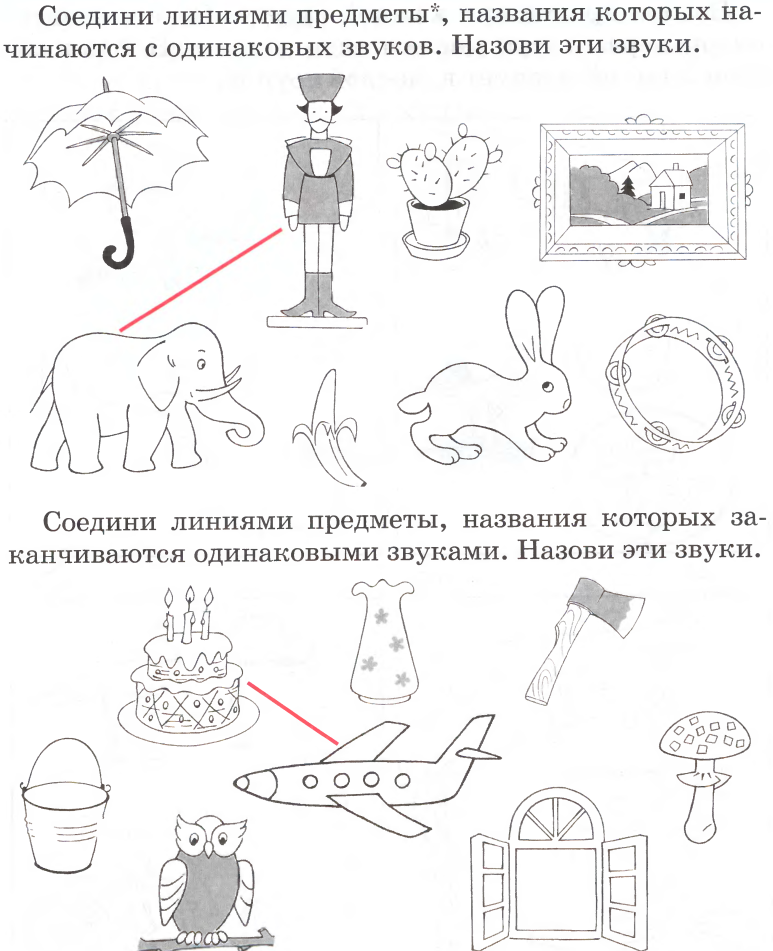 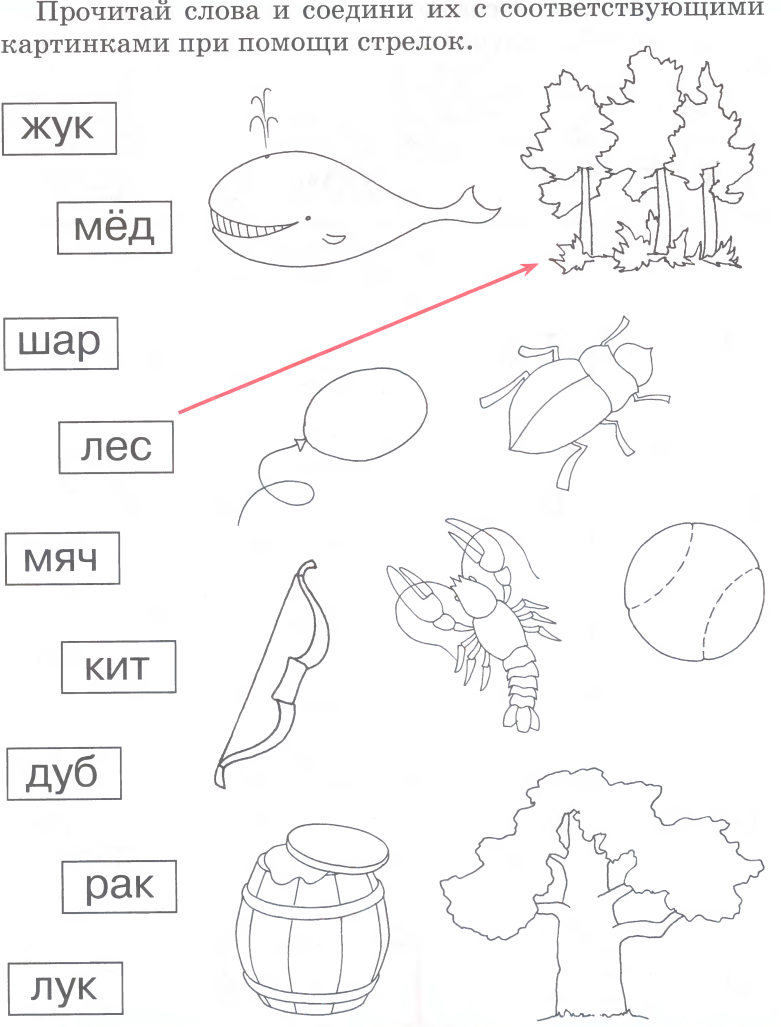 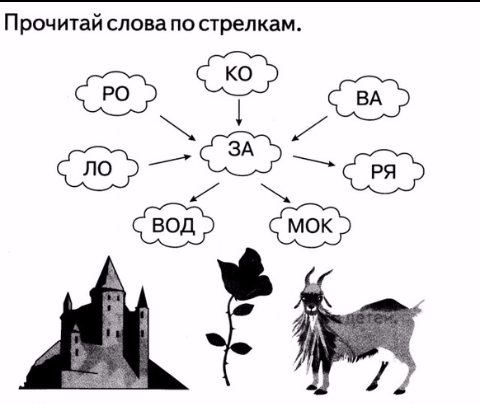 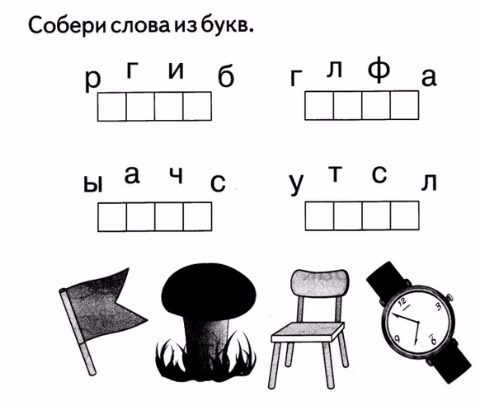 